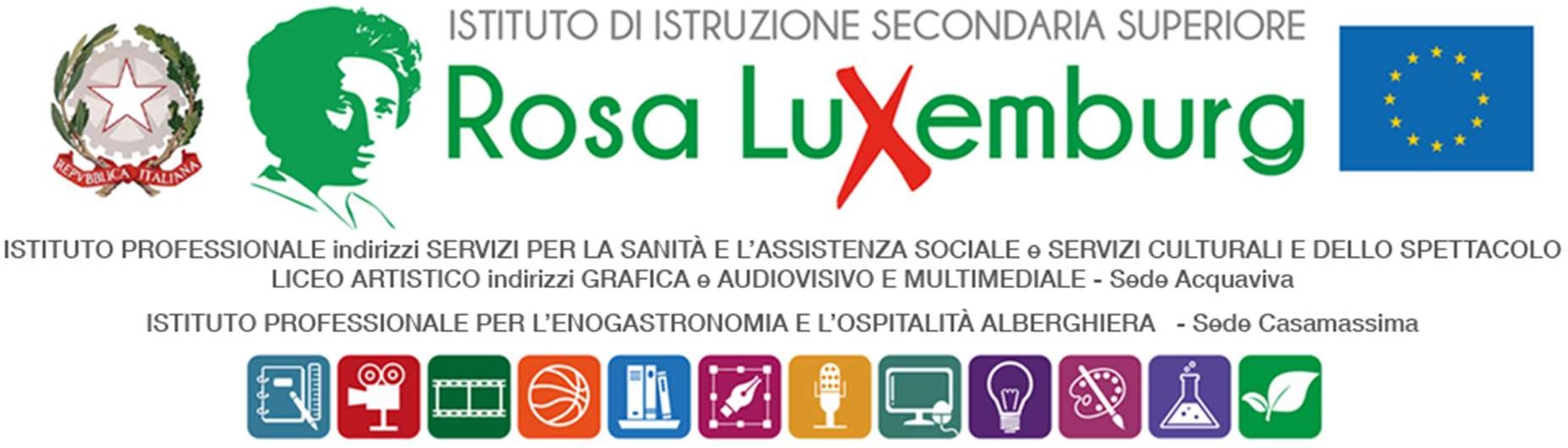 Studenti minorenniAUTORIZZAZIONE DEI GENITORIIl/La sottoscritto/a ………..………………………………………………………...………………….genitore	dell’alunno/a………………………………………………………..frequentante	la classe……………….. indirizzo……………………….AUTORIZZAil/la proprio/a figlio/a partecipare alla fase di allestimento della Giornata della Creatività studentesca, allestimento che si svolgerà presso il plesso Ipseoa di via G. Deledda, a Casamassima,  il giorno 31 maggio 2023, sotto il coordinamento dei proff. Basile e Savino, consapevole del fatto che, nel caso in cui l’allestimento non dovesse concludersi entro il termine del regolare orario di lezione (ore 14.05), l’attività si protrarrà e l’uscita da scuola avverrà alle ore 14.55.Il sottoscritto, pertanto, con la presente, esonera l’Istituto da ogni responsabilità riguardo all’incolumità delle persone e delle cose e al comportamento degli alunni.Dichiara di assumersi le responsabilità (art. 2048 del Codice Civile) derivanti da inosservanza da parte del/la proprio/a figlio/a delle disposizioni impartite dagli insegnanti e da cause indipendenti dall’organizzazione scolastica.Data…………………….Firma del genitore ………………………………………1